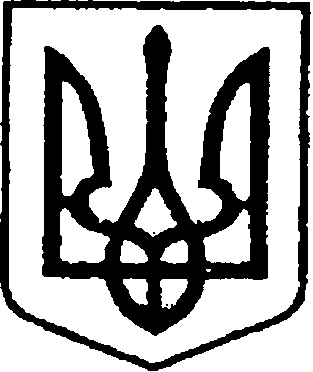 УКРАЇНАЧЕРНІГІВСЬКА ОБЛАСТЬН І Ж И Н С Ь К А    М І С Ь К А    Р А Д АВ И К О Н А В Ч И Й    К О М І Т Е ТР І Ш Е Н Н Явід 11 жовтня  2018 року	           м. Ніжин	                                        № 335Про відзначення Почесноюграмотою та Подяками виконавчогокомітету Ніжинської міської радиВідповідно до  статей 40, 42, 59 Закону України «Про місцеве самоврядування в Україні», рішення Ніжинської міської ради Чернігівської області «Про внесення змін до рішення Ніжинської міської ради                            від 03 травня 2017 року №27-23/2017 «Про затвердження Положень                  про Почесну грамоту, Грамоту та Подяку виконавчого комітету Ніжинської міської ради» від 02.02.2018 р. №18-35/2018, Регламенту виконавчого комітету Ніжинської міської ради Чернігівської області VІІ скликання, затвердженого рішенням виконавчого комітету Ніжинської міської ради Чернігівської області VІІ скликання від 11.08.2016 р. №220, розглянувши клопотання начальника управління культури та туризму Ніжинської міської ради Бассак Т.Ф., директора Територіального центру соціального обслуговування (надання соціальних послуг) Ніжинської міської ради Шаповалової І.М., виконавчий комітет Ніжинської міської ради вирішив:  	1.Нагородити Почесною Грамотою виконавчого комітету Ніжинської міської ради за багаторічну сумлінну працю, особистий внесок у розвиток        та популяризацію польської культури та з нагоди 20-річниці з моменту створення спілки поляків у місті Ніжині Бєлінську Феліксу Феліксівну, президента культурно-просвітницької спілки громадян польського походження «Астер».2.Оголосити Подяки виконавчого комітету Ніжинської міської ради        за зразкове виконання професійних обов’язків та з нагоди 25-річниці з часу створення Територіального центру соціального обслуговування (надання соціальних послуг) Ніжинської міської ради: 2.1.Хуртовській Тетяні Анатоліївні – соціальному робітнику Територіального центру соціального обслуговування (надання соціальних послуг) Ніжинської міської ради;2.2.Івасишин Дарії Тарасівні - соціальному робітнику Територіального центру соціального обслуговування (надання соціальних послуг) Ніжинської міської ради;2.3.Кононець Ніні Іванівні - соціальному робітнику Територіального центру соціального обслуговування (надання соціальних послуг) Ніжинської міської ради;2.4.Пуховець Ганні Олександрівні - соціальному робітнику Територіального центру соціального обслуговування (надання соціальних послуг) Ніжинської міської ради;2.5.Герасименко Світлані Григорівні - соціальному робітнику Територіального центру соціального обслуговування (надання соціальних послуг) Ніжинської міської ради;2.6.Богдан Ірині Анатоліївні - соціальному робітнику Територіального центру соціального обслуговування (надання соціальних послуг) Ніжинської міської ради;2.7.Кубрак Ніні Василівні - соціальному робітнику Територіального центру соціального обслуговування (надання соціальних послуг) Ніжинської міської ради;2.8.Красновид Ользі Миколаївні - соціальному робітнику Територіального центру соціального обслуговування (надання соціальних послуг) Ніжинської міської ради;2.9.Михно Наталії Миколаївні - соціальному робітнику Територіального центру соціального обслуговування (надання соціальних послуг) Ніжинської міської ради.3.Відділу юридично-кадрового забезпечення апарату виконавчого комітету Ніжинської міської ради (Лега В. О.) забезпечити оприлюднення цього рішення протягом п’яти робочих днів з дати його прийняття                            на офіційному сайті Ніжинської міської ради.4.Відділу бухгалтерського обліку апарату виконавчого комітету Ніжинської міської ради (Єфіменко Н.Є.)  забезпечити виконання цього рішення у частині видачі бланків Подяк, Почесної грамоти та рамок.5.Фінансовому управлінню Ніжинської міської ради виділити виконавчому комітету Ніжинської міської ради кошти у сумі 248,45 грн.             на покриття витрат на грошову винагороду за рахунок коштів міської цільової програми фінансового забезпечення представницьких витрат та інших заходів, пов’язаних з діяльністю органів місцевого самоврядування на 2018 рік КТКВ (0210180), КЕКВ (2730).6.Контроль за виконанням цього рішення покласти на керуючого справами виконавчого комітету Ніжинської міської ради Колесника С. О.Головуючий на засіданні виконавчогокомітету Ніжинської міської ради,перший заступник міського голови зпитань діяльності виконавчих органів ради			        Г.М. ОлійникПояснювальна запискадо проекту рішення виконавчого комітету «Про відзначення Почесною грамотою та Подяками виконавчого комітету Ніжинської міської ради»Відповідно до ст. 40 Закону України «Про місцеве самоврядування                в Україні», рішення Ніжинської міської ради Чернігівської області «Про внесення змін до рішення Ніжинської міської ради  від 03 травня 2017 року №27-23/2017 «Про затвердження Положень про Почесну грамоту, Грамоту   та Подяку виконавчого комітету Ніжинської міської ради» від 02.02.2018 р. №18-35/2018 пропонується до нагородження Почесною грамотою та Подяками виконавчого комітету Ніжинської міської ради президент культурно-просвітницької спілки громадян польського походження «Астер» та працівники Територіального центру соціального обслуговування (надання соціальних послуг) Ніжинської міської ради. Проект рішення «Про відзначення Почесною грамотою та Подяками виконавчого комітету Ніжинської міської ради» складається  з шести  розділів.Відділ юридично-кадрового забезпечення апарату виконавчого комітету Ніжинської міської ради, відповідно до Закону України «Про доступ до публічної інформації», забезпечує опублікування цього рішення протягом п’яти робочих днів з дати його підписання шляхом оприлюднення                               на офіційному сайті Ніжинської міської ради.Доповідати проект рішення на засіданні буде начальник сектора                   з питань кадрової політики відділу юридично-кадрового забезпечення апарату виконавчого комітету Ніжинської міської ради Чепуль Ольга Віталіївна.Начальник відділу юридично-кадровогозабезпечення апарату виконавчогокомітету Ніжинської міської ради                                                          В. О. Лега